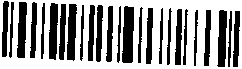 podle ustanovení § 2586 a násl. občanského zákoníku,
uzavřená mezi(dále jen „objednatel“)(dále jen „zhotovitel')Zhotovitel je samostatnou fyzickou osobou oprávněnou na základě svého podnikatelského (živnostenského) oprávnění provádět zimní údržbu venkovních ploch a činnosti s tím spojené.Zhotovitel se zavazuje v rámci svého oprávnění podle čl. 1 této smlouvy provádět pro objednatele zimní údržbu venkovních ploch v sídle objednatele (na adrese Kamenice 798/1 d, 625 00 Brno) dále na jeho výjezdové základně v Brně - Ponavě (na adrese Dělostřelecká 19, 602 00 Brno) a v Brně - Černovicích (na adrese Těžební 1a, 627 00 Brno), dle přílohy č. 1.Závazek zhotovitele podle čl. 2. této smlouvy bude plněn formou dílčích plnění v rozsahu a specifikaci dle jednotlivých dílčích smluv o dílo, uzavřených na základě telefonických, elektronických nebo písemných výzev (objednávek) ze strany objednatele, a ve lhůtě vždy nejpozději do 2 hodin od doručení této výzvy. Výzva podle tohoto článku této smlouvy musí obsahovat specifikaci příslušného plnění (uvedením objednávaných úkonů), místo a termín plnění a jméno osoby, jednající za objednatele.Jednotlivá dílčí smlouva o dílo se považuje za uzavřenou doručením jednotlivé výzvy (objednávky) zhotoviteli, a to ve znění daném touto výzvou a touto rámcovou smlouvou o dílo.Závazek zhotovitele k provedení jeho díla podle čl. 2. této smlouvy se považuje za splněný po jeho faktickém provedení a předání a převzetí formou písemného předávacího protokolu, podepsaného oběma stranami.1. Zhotovitel se zavazuje při provádění díla podle čl. 2 této smlouvy postupovat svědomitě a s náležitou odbornou péčí. Zhotovitel přitom poskytuje objednateli záruku za jakost svého díla, a to po celou dobu, po kterou to bude mít pro objednatele ještě nějaký ekonomický význam.Zhotovitel se zavazuje rozhodovat o písemných reklamacích objednatele v období po dokončení díla písemně ve lhůtě do 1 dne od jejich doručení, a ve stejné lhůtě provést odstranění vad z oprávněných reklamací, nebude-li mezi oběma stranami v jednotlivém případě dohodnuto jinak.Pro případ sporu o oprávněnost reklamace se objednateli vyhrazuje právo nechat vyhotovit k prověření jakosti díla soudně znalecký posudek, jehož výroku se obě strany zavazují podřizovat s tím, že náklady na vyhotovení tohoto posudku se zavazuje nést ten účastník sporu, kterému tento posudek nedal zapravdu.Nepřikročí-li zhotovitel k odstranění vady ve lhůtě podle odst. 2, a to ani po písemné výzvě objednatele, je objednatel oprávněn nechat provést toto odstranění třetí osobou na náklad zhotovitele.Pro případ prodlení zhotovitele s provedením díla podle čl. 2. této smlouvy ve lhůtě podle čl. 3. této smlouvy nebo v jiné dohodnuté lhůtě se zhotovitel zavazuje zaplatit objednateli smluvní pokutu ve výši 0,1 % z ceny díla podle čl. 10 této smlouvy za každou započatou hodinu prodlení. V případě prodlení zhotovitele o víc než 7 dní je objednatel oprávněn odstoupit od této smlouvy o dílo s účinky ex tunc.Zhotovitel se zavazuje zachovávat mlčenlivost o všech skutečnostech a poměrech objednatele, jeho klientů, jeho zaměstnanců a dalších osob, s nimiž se při plnění povinností podle této smlouvy seznámí.Zhotovitel zavazuje po celou dobu trvání této smlouvy udržovat svou vlastní personální a věcnou vybavenost k činnostem podle čl. 2 této smlouvy v plném rozsahu bez nutnosti zajištění této činnosti formou subdodavatelů. V tomto smyslu zhotovitel není oprávněn bez předchozího souhlasu objednatele použít k plnění svých povinností podle této smlouvy jiné osoby, s výjimkou svých vlastních zaměstnanců.1. Objednatel se zavazuje platit zhotoviteli za provádění díla podle čl. 2 této smlouvy cenu díla dle ceníku, který je jako příloha č. 1 nedílnou součástí této smlouvy.Součástí ceny je náhrada všech nákladů, které zhotovitel vynaloží ke splnění svých závazků podle této smlouvy a daň z přidané hodnoty v sazbě platné podle zákona. Změna ceny je možná pouze v případě zákonné sazby DPH.Cena podle čl. 10. této smlouvy je splatná vždy po skončení příslušného kalendářního měsíce současně za veškerá plnění dle této smlouvy poskytnutá v tomto měsíci, ve lhůtě do 30 dnů od doručení jejího písemného vyúčtování (daňového dokladu/faktury) objednateli. Faktura bude doručena elektronicky na email:.​....................................​...................................... Přílohou faktury bude objednatelem odsouhlasený a podepsaný „Měsíční záznam o provedení zimní údržby“. Na faktuře musí být mimo jiné vždy uvedeno toto číslo veřejné zakázky, ke které se faktura vztahuje: P21V00002686. Nebude-li faktura splňovat veškeré náležitosti daňového dokladu podle zákona a další náležitosti podle této smlouvy, je objednatel oprávněn vrátit takovou fakturu zhotoviteli k opravě, přičemž doba její splatnosti začne znovu celá běžet ode dne doručení opravené faktury objednateli.Pro případ prodlení se zaplacením ceny podle čl. 10. této smlouvy ve lhůtě podle čl. 11. této smlouvy se objednatel zavazuje zaplatit zhotoviteli úrok z prodlení ve výši dle příslušných právních předpisů v jejich aktuálním znění.1. Objednatel se zavazuje poskytnout zhotoviteli součinnost, nezbytnou ke splnění jeho závazků podle této smlouvy. Za tímto účelem je objednatel povinen zhotoviteli na jeho žádost zejménaumožnit zhotoviteli vstup na místa plnění uvedená v příloze č.1 této smlouvy,poskytovat mu potřebné informace a podklady.Kontaktní osobou dle odst. 1 článku 13. je vedoucí provozního oddělení objednatele, ​.......​...........​..................​.....​.......​......​........​...​.......​......................................Tuto smlouvu lze změnit nebo zrušit pouze jinou písemnou dohodou obou smluvních stran. Tuto smlouvu lze také vypovědět písemnou výpovědí s jednoměsíční výpovědní lhůtou, která počne běžet prvním dnem měsíce následujícího po doručení výpovědi druhé smluvní straně. Zrušením nebo výpovědí této smlouvy nejsou nijak dotčeny jednotlivé již uzavřené dílčí smlouvy o dílo podle čl. 4 této smlouvy.Jednotlivou dílčí smlouvu o dílo podle čl. 4 této smlouvy lze změnit nebo zrušit pouze jinou písemnou dohodu obou smluvních stran. Od jednotlivé dílčí smlouvy o dílo lze také odstoupit z důvodu jejího podstatného porušení, zejména pro prodlení zhotovitele se splněním jeho závazku o víc než 1 den.Zhotovitel uděluje objednateli svůj výslovný souhlas se zveřejněním podmínek této smlouvy v rozsahu a za podmínek vyplývajících z příslušných právních předpisů (zejména dle zákona č. 106/1999 Sb., o svobodném přístupu k informacím, v platném znění).Není-li touto smlouvou ujednáno jinak, řídí se vzájemný právní vztah mezi oběma stranami ustanoveními § 2586 až 2622 občanského zákoníku.Tato smlouva se uzavírá na základě návrhu na její uzavření ze strany objednatele. Předpokladem uzavření této smlouvy je její písemná forma a dohoda o celém jejím obsahu jak je obsažen v jejích článcích 1 až 21. Objednatel přitom předem vylučuje přijetí tohoto návrhu s dodatkem nebo odchylkou ve smyslu ustanovení § 1740 odst. 3 občanského zákoníku.Smlouva nabývá platnosti dnem jejího podpisu a účinnosti dnem zveřejnění této smlouvy v registru smluv, nejdříve však od 01. 01. 2022. a uzavírá se na 4 roky.Dáno ve dvou originálních písemných vyhotoveních, z nichž každá ze smluvních stran obdrží po jednom.Zhotovitel uděluje objednateli svůj výslovný souhlas se zveřejněním podmínek této smlouvy v rozsahu a za podmínek vyplývajících z příslušných právních předpisů (zejména zákona č. 106/1999 Sb., o svobodném přístupu k informacím, v platném znění).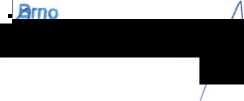 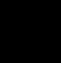 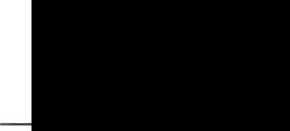 lna SchremsJednatelka společnostizhotovitelPříloha č. 1 Specifikace a ceníkPříloha č.l Specifikace a ceníkAreál ZZS Jmk Brno - Po nava, Dělostřelecká 19Kontakt: Voráč Jaroslav, mob.: 721 027 353Výsledná cena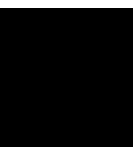 Jméno:Zdravotnická záchranná služba Jihomoravského kraje, příspěvková organizaceSídlo:Kamenice 798/1 d, 625 00 BrnoJednající:MUDr. Hana Albrechtová, ředitelkaKontaktní osoba:.......​...........​..................​...​........​...................................... ​......​.........​.......​......​......IČO:DIČ:Zápis v OR:00346292CZ00346292Krajský soud v Brně, sp. zn. Pr 1245Bankovní spojení (číslo účtu):MONETA Money Bank, a.s., č. ú. ..........................dJméno:Maschinenring Česká republika s.r.o.Sídlo:Jednající:Tuřanka 1222/115, 627 00 BrnoMgr. Miroslav Loup - jednatel společnostiKontaktní osoba:.......​..............​.........​..​...........................................................​.......​.......​......IČO:DIČ:Zápis v OR:0315764CZ03157164C 83835 vedená u Krajského soudu v BrněBankovní spojení (číslo účtu):Česká spořitelna, a.s., č.ú.:.​.............................Areál ZZS Jmk Brno - Bohunice, Kamenice 798/ldAreál ZZS Jmk Brno - Bohunice, Kamenice 798/ldKontakt: Petr Šmíd, mob.: 727 81S 851Kontakt: Petr Šmíd, mob.: 727 81S 851poř. čísloúdržba chodníků, odstavných parkovišť, areálových komunikací v celkové ploše 4 000,-m2cena za úkon / Kčcena za úkon / KčOdhadován á četnost úkonů/rokPředpokládaná hodnota/rokPředpokládaná hodnota/rokpoř. čísloúdržba chodníků, odstavných parkovišť, areálových komunikací v celkové ploše 4 000,-m2bez DPHvčetně DPHOdhadován á četnost úkonů/rokKč bez DPHKč vč. DPH1Ošetření chemickým posypem ledovky nebo sněhového poprašku do výše 3 cm4 850,00 Kč5 868,50 Kč524 250,00 Kč29 342,50 Kč2Odhrň sněhu s následným ošetřením chemickým posypem6 100,00 Kč7 381,00 Kč1061 000,00 Kč73 810,00 Kč85 250,00 Kč103 152,50 KčAreál ZZS Jmk Brno - Černovlce, Těžební laAreál ZZS Jmk Brno - Černovlce, Těžební laKontakt: Plhoň Aleš, mob.:721 029 142Kontakt: Plhoň Aleš, mob.:721 029 142poř. čísloúdržba chodníků, odstavných parkovišť, areálových komunikací v celkové ploše 1 750,-m2cena za úkon / Kčcena za úkon / KčOdhadován á četnost úkonů/rokPředpokládaná hodnota/rokPředpokládaná hodnota/rokpoř. čísloúdržba chodníků, odstavných parkovišť, areálových komunikací v celkové ploše 1 750,-m2bez DPHvčetně DPHOdhadován á četnost úkonů/rokKč bez DPHKč vč. DPH1Ošetření chemickým posypem ledovky nebo sněhového poprašku do výše 3 cm2 400,00 Kč2 904,00 Kč512 000,00 Kč14 520,00 Kč2Odhrň sněhu s následným ošetřením chemickým posypem2 800,00 Kč3 388,00 Kč1028 000,00 Kč33 880,00 Kč40 000,00 Kč48 400,00 Kčpoř. čísloúdržba chodníků, odstavných parkovišť, areálových komunikací v celkové ploše 980,-m2cena za úkon / Kčcena za úkon / KčOdhadován á četnost úkonů/rokPředpokládaná hodnota/rokPředpokládaná hodnota/rokpoř. čísloúdržba chodníků, odstavných parkovišť, areálových komunikací v celkové ploše 980,-m2bez DPHvčetně DPHOdhadován á četnost úkonů/rokKč bez DPHKč vč. DPH1Ošetření chemickým posypem ledovky nebo sněhového poprašku do výše 3 cm1 600,00 Kč1 936,00 Kč58 000,00 Kč9 680,00 Kč2Odhrň sněhu s následným ošetřením chemickým posypem2 200,00 Kč2 662,00 Kč1022 000,00 Kč26 620,00 Kč30 000,00 Kč36 300,00 KčCelková nabídková cena za předpokládaný objem a 1 rok155 250,00 Kč187 852,50 KčCelková nabídková cena za předpokládaný objem a 4 roky621 000,00 Kč751 410,00 Kč